Invoice total: $18872.94Payments should be made by bank transfer.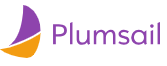 Plumsail LLC3 Main St.New York NY 97203 USAsales@sample.com202-555-0131Invoice 4322018-05-21Payment Terms: 30 daysProductQuantityUnit Price ($)Total cost ($)Monitor1099990Stepler100012.4412440Fridge14219.994219.99Microwave599.99499.95Pen1007.23723Payment DetailsBank NameBank/Sort Code: 32-75-97Account Number: 28270761IBAN: 973547BIC: 220197Payment Reference: INV 432Other Information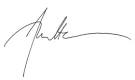 